INDICAÇÃO Nº 2073/2021Sr. Presidente:A vereadora Simone Bellini solicita que seja encaminhado a Exma. Sra. Prefeita Municipal, a seguinte indicação:Solicita a manutenção de alambrado da Escola Municipal de Educação Básica, s’	ituada na rua: Sérgio Ricardo Viana, bairro, Jardim São Marcos.   JUSTIFICATIVA:Munícipes e usuários procuraram essa vereadora, solicitando a manutenção do alambrado, conforme foto no anexo.                                 Valinhos, 20 de outubro de 2021.                                          Simone Bellini                                Vereadora – Republicanos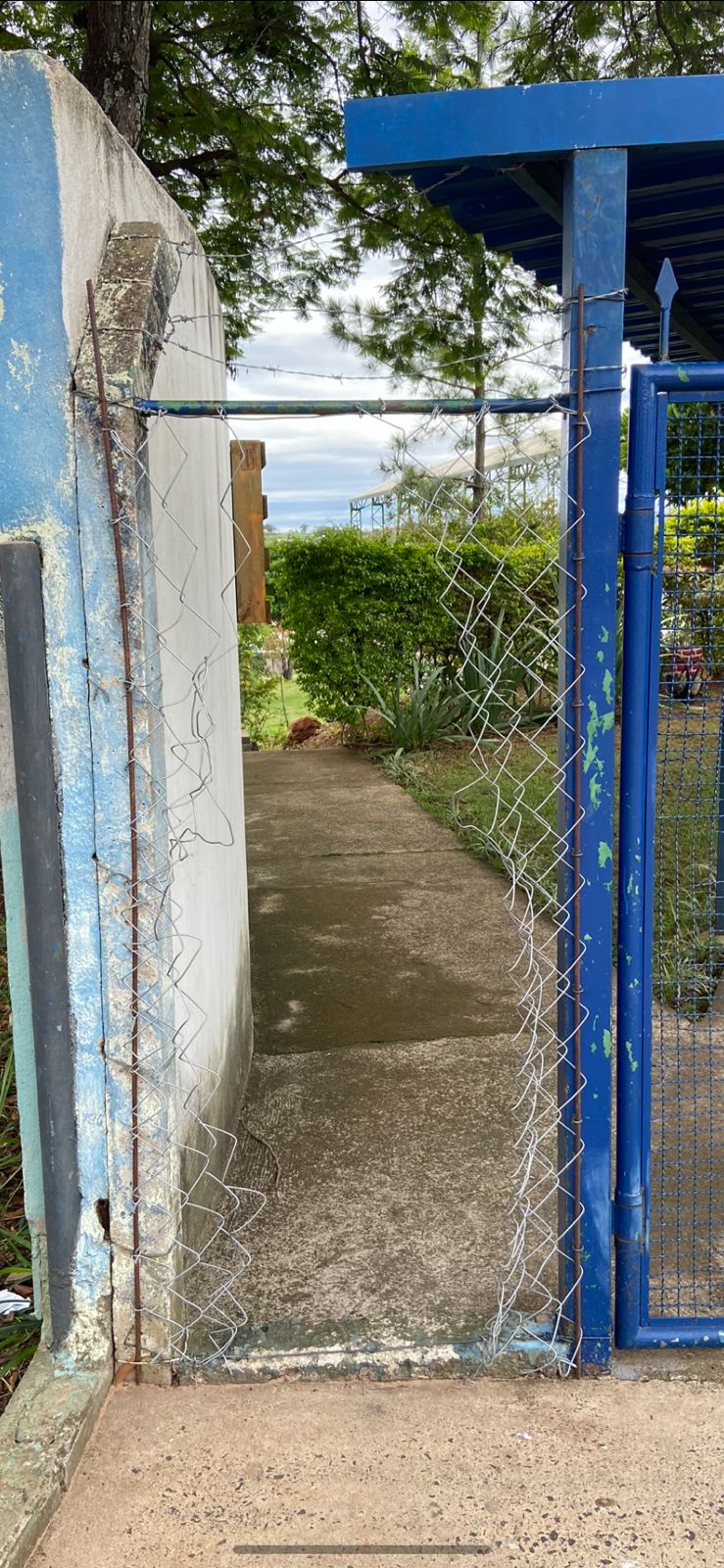 